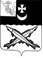 АДМИНИСТРАЦИЯ БЕЛОЗЕРСКОГО МУНИЦИПАЛЬНОГО ОКРУГА ВОЛОГОДСКОЙ ОБЛАСТИП О С Т А Н О В Л Е Н И ЕОт 11.10.2023  № 1228О признании аварийным и подлежащим сносу многоквартирного жилого дома, расположенного по адресу: Вологодская область, р-н Белозерский, г. Белозерск, наб. П.К. Георгиевского, д. 59В соответствии с постановлением Правительства Российской Федерации от 28.01.2006 № 47 «Об утверждении Положения о признании помещения жилым помещением, жилого помещения непригодным для проживания, многоквартирного дома аварийным и подлежащим сносу или реконструкции, садового дома жилым домом и жилого дома садовым домом», на основании распоряжения администрации Белозерского муниципального округа от 28.09.2023 № 393 «Об утверждении заключения межведомственной комиссии», ПОСТАНОВЛЯЮ:1. Признать аварийным и подлежащим сносу многоквартирный жилой дом, расположенный по адресу: Вологодская область, р-н Белозерский,         г. Белозерск, наб. П.К. Георгиевского, д. 59.2. Установить срок расселения многоквартирного дома, указанного в пункте 1 настоящего постановления – второе  полугодие 2030 года. Установить срок сноса многоквартирного дома - первое полугодие 2031 года.3.  Контроль за исполнением настоящего постановления возложить на первого заместителя главы округа А. В. Лебедева.4. Настоящее постановление подлежит размещению на официальном сайте Белозерского муниципального округа в информационно-телекоммуникационной сети «Интернет».Глава округа:								Д.А. Соловьев